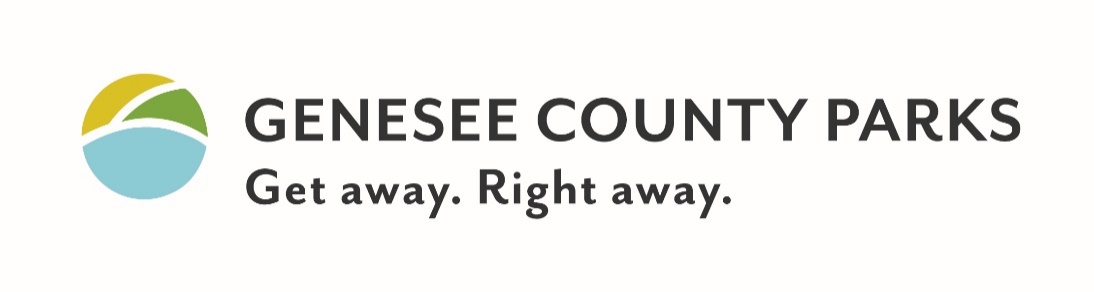 COMMISSION MINUTES:   	February 23, 2023MEMBERS PRESENT IN-PERSON:	President Joe Krapohl	Commissioner James AveryCommissioner Domonique ClemonsCommissioner Michelle Davis	Commissioner Cloyce Dickerson	Commissioner Michael Keeler	Commissioner Kevin Sylvester
MEMBERS ABSENT: 	Vice President James WashingtonSecretary Mike Lynch Commissioner Gloria Nealy
STAFF PRESENT IN-PERSON:	Barry June, Director; Patrick Linihan, Deputy Director; Melissa Gagne, Assistant Parks Operations Manager; David Dwyre, Chief Ranger; Nancy Edwards, KGCB Director; Brady Pettengill, Park Superintendent; Kari Koske, Administrative Assistant; Brian VanPatten, Chief Park Horticulturist; Courtney Prout, Park Naturalist; Melissa Mahan, Crossroads Village Manager; Jacklynn Domerese, Parks Communications, Brand, and Event Manager; Arianna Stringer, Accounting Assistant OTHERS PRESENT:	Tom Kehoe, 4304 E. Stanley, Genesee, MIDan Eashoo, Genesee Township SupervisorCALL TO ORDER. President Krapohl presided and called the meeting to order at 10:28 AM.

OPPORTUNITY FOR MEMBERS OF THE PUBLIC TO ADDRESS THE COMMISSION. Anyone wishing to address the commission must state their name and address and they have 3 minutes to speak.Public comment received.  CONSENT AGENDA. President Krapohl asked Commissioners if there were any items they wish to remove from the consent agenda for discussion. No items were removed.ACTION TAKEN:Motion by Commissioner SylvesterSupported by Commissioner DickersonMOTION AND SUPPORT TO APPROVE ITEMS A-C  AS LISTED IN PACKET.	ROLL CALLYEAS: 	Avery, Clemons, Davis, Dickerson, Krapohl, SylvesterNAYS:	NoneABSENT: Keeler, Lynch, Nealy, WashingtonMOTION CARRIED 6-0-4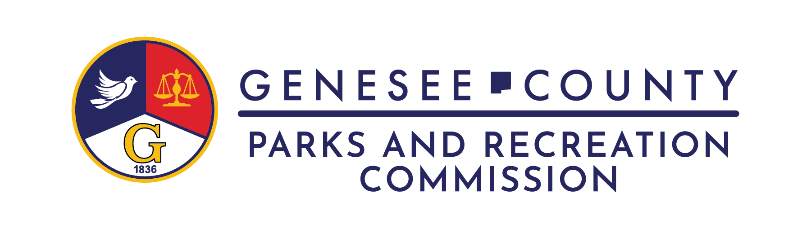 DIRECTOR’S REPORTAPPROVE ADDENDUM TO GISD AGREEMENT (FOR-MAR)Request to approve addendum adding two For-Mar staff to the approved list of educators to provide Nature Clubs programming to 21st Century afterschool students.ACTION TAKEN:Motion by Commissioner DickersonSupported by Commissioner ClemonsMOTION AND SUPPORT TO APPROVE ADDENDUM TO AGREEMENT AND OBTAIN SIGNATURES.ROLL CALLYEAS: 	Avery, Clemons, Davis, Dickerson, Krapohl, SylvesterNAYS:	NoneABSENT: 	Keeler, Lynch, Nealy, WashingtonMOTION CARRIED 6-0-4APPROVE AGREEMENT – ADVENTURE LAB (FOR-MAR)Request to approve agreement with Groundspeak, Inc. for the use of the Adventure Lab mobile app for a Geocaching Adventure Lab in the For-Mar Arboretum. Cost: $250. NO USE OF COUNTY GENERAL FUND.
ACTION TAKEN:Motion by Commissioner DickersonSupported by Commissioner SylvesterMOTION AND SUPPORT TO APPROVE AGREEMENT WITH GROUDNSPEAK, INC. AND OBTAIN SIGNATURES.ROLL CALLYEAS: 	Avery, Clemons, Davis, Dickerson, Krapohl, SylvesterNAYS:	NoneABSENT: 	Keeler, Lynch, Nealy, WashingtonMOTION CARRIED 6-0-4APPROVE SPECIAL EVENT AND ACCOMMODATIONS – MARINE PROP RIDERSRequest to approve Special Event for hydroplane races on Mott Lake and closure of Bluebell Beach and Branch Road Fishing Site for associated event dates to accommodate the event and ensure safety of the public. *Presentation by Marine Prop RidersClemons: What are pollution potentials?David: Water – none; Air – v8 motors; 10 minute racesClemons: Any known impacts on wildlife?David: NoClemons: How many people anticipated to attend?David: 1000 people would not be unheard of.Clemons: Insurance – full liability?David: YesClemons: If there is an accident or injury, does that liability fall on Genesee County?David: No, ours.Krapohl: Is it correct that their liability policy exceeds the County’s requirements?Linihan: Yes.Keeler: How does GCPRC benefit from this?June: It’s a gain for our Commission, contributing to economic development, brings people to the area, increases hotel tax, and Bluebell Beach is typically slow in August.Clemons: Are there opportunities to work with local vendors?June: Yes.Krapohl: Promote outside for interest – Back to the Bricks, etc.David: Racers are from all over the country, this will be a destination.Sylvester: How will it be communicated to the public that the lake will be closed?June: Website, signage, alternative locations advertisedAvery: Use platforms to benefit (Back to the Bricks, etc.)David: Cross promote and support what the community has.ACTION TAKEN:Motion by Commissioner SylvesterSupported by Commissioner AveryMOTION AND SUPPORT TO APPROVE SPECIAL EVENT AND ACCOMMODATIONS.ROLL CALLYEAS: 	Avery, Clemons, Davis, Dickerson, Keeler, Krapohl, SylvesterNAYS:	NoneABSENT: 	Lynch, Nealy, WashingtonMOTION CARRIED 7-0-3INFORMATIONAL ONLY: PARKS ECONOMIC IMPACT REPORT2023 PARKS ACTION PLAN PRESENTATIONOLD/NEW BUSINESS – None. OPPORTUNITY FOR COMMISSIONERS TO ADDRESS THE COMMISSIONKeeler: What is our plan for the history book? June: Primarily created for Commissioners with no plan to publish.Krapohl: Philosophy – no borders between City of Flint and the County, we serve the customers and provide recreational opportunities; our foundation is staff; thank you to staff, especially to Jackie for work on the presentation.Avery: Work with and in other groups; appreciate having this information to share; thank you to all.Dickerson: Excellent job; thank you to staff.ADJOURNMENT. Hearing no objections to adjournment, the meeting adjourned at 12:09PM.I, Melissa Gagne, Assistant Parks Operations Manager of Genesee County Parks and Recreation Commission certify that the above is a true and correct transcript from the February 23, 2023, Parks and Recreation Commission meeting that was duly called and held in all respects in accordance with the laws of the State of MI and the by-laws of the company and that a quorum was present.I further certify that the votes and resolutions of the commissioners of Genesee County Parks and Recreation Commission at the meeting are operative and in full force and effect and have not been annulled or modified by any vote or resolution passed or adopted by the board since that meeting._________________________________________
Melissa Gagne, Assistant Parks Operations ManagerGenesee County Parks and Recreation Commission810-249-3812mgagne@gcparks.org